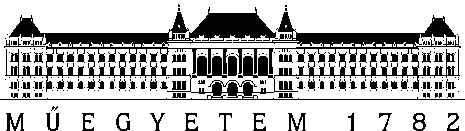 Budapesti Műszaki és Gazdaságtudományi EgyetemVillamosmérnöki és Informatikai KarTartalomjegyzékÖsszefoglaló	3Abstract	41 Bevezetés	51.1 Formázási tudnivalók	51.1.1 Címsorok	51.1.2 Képek	51.1.3 Kódrészletek	51.1.4 Irodalomjegyzék	52 Utolsó simítások	7Irodalomjegyzék	8Függelék	9ÖsszefoglalóIde jön a maximum 1 oldalas magyar nyelvű összefoglaló.AbstractIde jön a maximum 1 oldalas angol nyelvű összefoglaló.BevezetésA következő fejezet pár példán keresztül bemutatja a diplomatervekben és szakdolgozatokban szokásosan előkerülő formázások megvalósítását.Formázási tudnivalókA dokumentum folyószövegéhez használjuk a Normál (angol Word esetén Normal) stílust.CímsorokA fejezetcímek esetén a Címsor 1-4 (Heading 1-4) stílusokat használjuk.KépekA képhez használjuk a Kép stílust.Képaláírást a képen jobb gombbal kattintva a Képaláírás beszúrása… opcióval adhatunk hozzá, így az automatikusan Képaláírás (Caption) stílusú lesz.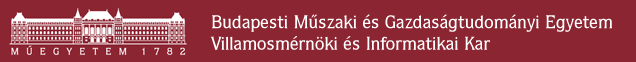 .. ábra: Példa képaláírásraKódrészletekKódrészletek beillesztése esetén használjuk a Kód stílust.using System;namespace MyApp{	class Program	{		static void Main( string[] args )		{			Console.WriteLine( "Szia Világ!" );		}	}}IrodalomjegyzékAz Irodalomjegyzékben szereplő hivatkozásokat Irodalomjegyzék sor stílussal formázzuk, a címüket pedig Irodalomjegyzék forrás stílussal emeljük ki.A szövegbe a hivatkozásokat a Kereszthivatkozás beszúrása (Insert cross-reference) funkcióval helyezzük el (példa egy így beszúrt hivatkozásra: [1]), így azok automatikusan frissülnek a hivatkozások átrendezésekor.Utolsó simításokMiután elkészültünk a dokumentációval, ne felejtsük el a következő lépéseket:Kereszthivatkozások frissítése: miután kijelöltük a teljes szöveget (Ctrl+A), nyomjuk meg az F9 billentyűt, és a Word frissíti az összes kereszthivatkozást. Ilyenkor ellenőrizzük, hogy nem jelent-e meg valahol a "Hiba! A könyvjelző nem létezik." szöveg.Dokumentum tulajdonságok megadása: a dokumentumhoz tartozó meta adatok kitöltése (szerző, cím, kulcsszavak stb.). Erre való a Dokumentum tulajdonságai panel, mely a Fájl / Információ / Tulajdonságok / Dokumentumpanel megjelenítése úton érhető el.Kinézet ellenőrzése PDF-ben: a legjobb teszt a végén, ha PDF-et készítünk a dokumentumból, és azt leellenőrizzük. IrodalomjegyzékLevendovszky, J., Jereb, L., Elek, Zs., Vesztergombi, Gy.: Adaptive statistical algorithms in network reliability analysis, Performance Evaluation - Elsevier, Vol. 48, 2002, pp. 225-236National Istruments: LabVIEW grafikus fejlesztői környezet leírása, http://www.ni.com/ (2010. nov.)Fowler, M.: UML Distilled, 3rd edition, ISBN 0-321-19368-7, Addison-Wesley, 2004Wikipedia: Evaluation strategy, http://en.wikipedia.org/wiki/Evaluation_strategy (revision 18:11, 31 July 2012)Függelék